Product Date sheetDot seriesIP20TECHNICAL DRAWINGS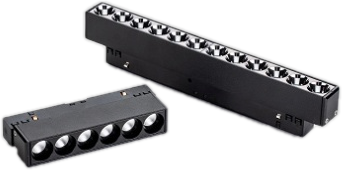 Product Code:  Linear seriesDESIGN BYEmilux architectureDESCRIPTIONOpal lighting for general use and outliningAverage lighting on opal coverAverage performance within differernt lengthExternal dimming interface withTriac,0/1-10V,Dali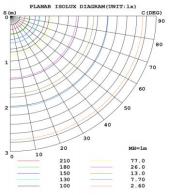 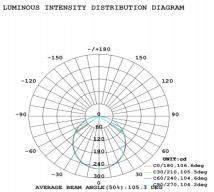 FEATURESArticle Code:Colour:Installation:Environment:GENERAL SPECIFICATIONFEATURESArticle Code:Colour:Installation:Environment:GENERAL SPECIFICATIONDot seriesBlack/WhiteMagneticIndoorDot seriesBlack/WhiteMagneticIndoorDot seriesBlack/WhiteMagneticIndoorCCT:CRI:LED:DIM:2700K/3000K/4000KRA90OSRAMTriac,0/1-10V,Dali2700K/3000K/4000KRA90OSRAMTriac,0/1-10V,Dali2700K/3000K/4000KRA90OSRAMTriac,0/1-10V,Dali2700K/3000K/4000KRA90OSRAMTriac,0/1-10V,DaliAVAILABLE MODELSAVAILABLE MODELSAVAILABLE MODELSAVAILABLE MODELSAVAILABLE MODELSItem                         Power(w)                Size(mm)Item                         Power(w)                Size(mm)Item                         Power(w)                Size(mm)Item                         Power(w)                Size(mm)Item                         Power(w)                Size(mm)EM-H20G3-12W           12W        L220*W22*H45mmEM-H20G3-12W           12W        L220*W22*H45mmEM-H20G3-12W           12W        L220*W22*H45mmEM-H20G3-12W           12W        L220*W22*H45mmEM-H20G3-12W           12W        L220*W22*H45mmEM-H20G3-18W18WL328*W22*H45mmL328*W22*H45mmL328*W22*H45mmEM-H20G3-24W24WL435*W22*H45mmL435*W22*H45mmL435*W22*H45mmEM-H20G3-30W30WL543*W22*H45mmL543*W22*H45mmL543*W22*H45mmPACKAGE INFORMATIONPACKAGE INFORMATIONPACKAGE INFORMATIONPACKAGE INFORMATIONPACKAGE INFORMATIONItem                Qty/Ctn(pcs) N.W/Ctn(kgs)     G.W/Ctn(kgs) L*W*H(cm)Item                Qty/Ctn(pcs) N.W/Ctn(kgs)     G.W/Ctn(kgs) L*W*H(cm)Item                Qty/Ctn(pcs) N.W/Ctn(kgs)     G.W/Ctn(kgs) L*W*H(cm)Item                Qty/Ctn(pcs) N.W/Ctn(kgs)     G.W/Ctn(kgs) L*W*H(cm)Item                Qty/Ctn(pcs) N.W/Ctn(kgs)     G.W/Ctn(kgs) L*W*H(cm)EM-H20G3-12W        20               5.7               7.5               44.5x22.24EM-H20G3-12W        20               5.7               7.5               44.5x22.24EM-H20G3-12W        20               5.7               7.5               44.5x22.24EM-H20G3-12W        20               5.7               7.5               44.5x22.24EM-H20G3-12W        20               5.7               7.5               44.5x22.24EM-H20G3-18W209.812.244.5x38x2844.5x38x28EM-H20G3-24W109.111.770x18.5x3570x18.5x35EM-H20G3-30W101416.3101x17.5x36101x17.5x36LIGHT DISTRIBUTIONLIGHT DISTRIBUTIONLIGHT DISTRIBUTIONLIGHT DISTRIBUTIONLIGHT DISTRIBUTION